Пояснительная записка к рабочей программе по русскому языку 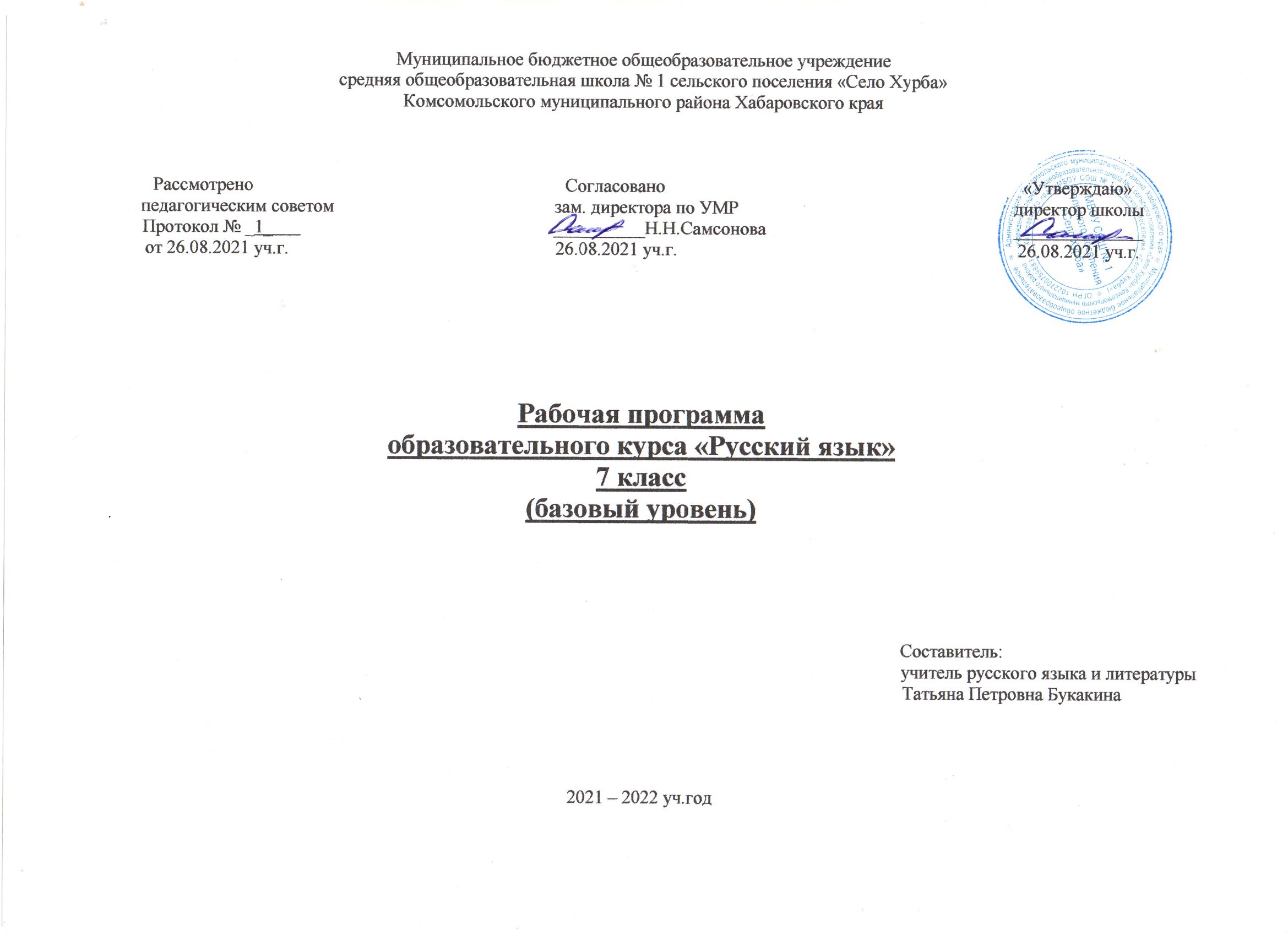 Рабочая программа по русскому на базовом уровне для 7  класса разработана: в соответствии с  требованиями Федерального государственного образовательного стандарта основного общего образования, утверждённого приказом Минпросвещения России №287 от 31 мая 2021 года, Федерального закона от 26 мая 2021 г. N 144-ФЗ "О внесении изменений в Федеральный закон "Об образовании в Российской Федерации""на основе Положения о рабочей программе в МБОУ СОШ №1 с.п. «Село Хурба» на основе УМК по русскому языку под редакцией М.М. Разумовской, С.И. Львовой, В.И. Капинос – М., 2020Данная программа соответствует  учебнику Русский язык. 7 класс. Учебник / М.М. Разумовская, С.И. Львова, В.И. Капинос и др.; под ред. М.М. Разумовской, П.А. Леканта.- 4-е изд., стереотип.- М.: Дрофа, 2017.  Место учебного предмета в учебном плане На изучение русского языка в 7 классе – 136 часов (4 часа в неделю, 34 недели). В 2021-2022 учебном году в соответствие федеральными нормативными документами и нормативными документами Комитета по образования в Хабаровском крае предусмотрено проведение уроков с применением дистанционных образовательных технологий и электронного обучения. В системе школьного образования учебный предмет «Русский язык» занимает особое место: является не только объектом изучения, но и средством обучения. Как средство познания действительности русский язык обеспечивает развитие интеллектуальных и творческих способностей ребенка, развивает его абстрактное мышление, память и воображение, формирует навыки самостоятельной учебной деятельности, самообразования и самореализации личности. Будучи формой хранения и усвоения различных знаний, русский язык неразрывно связан со всеми школьными предметами и влияет на качество усвоения всех других школьных предметов, а в перспективе способствует овладению будущей профессией. Содержание обучения русскому языку отобрано и структурировано на основе компетентностного подхода. В соответствии с этим в V– IX классах формируются и развиваются коммуникативная, языковая, лингвистическая (языковедческая) и культуроведческая компетенции. Коммуникативнаякомпетенция – овладение всеми видами речевой деятельности и основами культуры устной и письменной речи, базовыми умениями и навыками использования языка в жизненно важных для данного возраста сферах и ситуациях общения. Языковая и лингвистическая (языковедческая) компетенции – освоение необходимых знаний о языке как знаковой системе и общественном явлении, его устройстве, развитии и функционировании; овладение основными нормами русского литературного языка; обогащение словарного запаса и грамматического строя речи обучающихся; формирование способности к анализу и оценке языковых явлений и фактов, необходимых знаний о лингвистике как науке и ученых-русистах; умение пользоваться различными лингвистическими словарями. Культуроведческая компетенция – осознание языка как формы выражения национальной культуры, взаимосвязи языка и истории народа, национально-культурной специфики русского языка, владение нормами русского речевого этикета, культурой межнационального общения. Курс русского языка для основной школы направлен на совершенствование речевой деятельности обучающихся на основе овладения знаниями об устройстве русского языка и особенностях его употребления в разных условиях общения, на базе усвоения основных норм русского литературного языка, речевого этикета. Учитывая то, что сегодня обучение русскому языку происходит в сложных условиях, когда снижается общая культура населения, расшатываются нормы литературного языка, в программе усилен аспект культуры речи. Содержание обучения ориентировано на развитие личности ученика, воспитание культурного человека, владеющего нормами литературного языка, способного свободно выражать свои мысли и чувства в устной и письменной форме, соблюдать этические нормы общения. Курс русского языка направлен на достижение следующих целей, обеспечивающих реализацию личностно-ориентированного, когнитивнокоммуникативного,деятельностного подходов к обучению родному языку:  воспитание гражданственности и патриотизма, сознательного отношения к языку как явлению культуры, основному средству общения и получения знаний в разных сферах человеческой деятельности;  воспитание интереса и любви к русскому языку;  совершенствование речемыслительной деятельности, коммуникативных умений и навыков, обеспечивающих свободное владение русским литературным языком в разных сферах и ситуациях его использования;  обогащение словарного запаса и грамматического строя речи обучающихся;  развитие готовности и способности к речевому взаимодействию и взаимопониманию, потребности к речевому самосовершенствованию; освоение знаний о русском языке, его устройстве и функционировании в различных сферах и ситуациях общения; о стилистических ресурсах русского языка; об основных нормах русского литературного языка; о русском речевом этикете; формирование умений опознавать, анализировать, классифицировать языковые факты, оценивать их с точки зрения нормативности, соответствия ситуации и сфере общения; умений работать с текстом, осуществлять информационный поиск, извлекать и преобразовывать необходимую информацию. Основные цели и задачи обучения воспитание духовно богатой, нравственно ориентированной личности с развитым чувством самосознания и общероссийского гражданского сознания, человека, любящего Родину, знающего и уважающего родной язык, сознательно относящегося к нему как явлению культуры, осмысляющего родной язык как основное средство общения, средство получения знаний в разных сферах человеческой деятельности, средство освоения морально-этических норм, принятых в обществе; овладение системой знаний, языковыми и речевыми умениями и навыками, развитие готовности и способности к речевому взаимодействию и взаимопониманию, потребности в речевом самосовершенствовании, а также важнейшими общеучебными умениями и универсальными учебными действиями; формирование навыков самостоятельной учебной деятельности, самообразования; приобретение знаний об устройстве языковой системы и закономерностях её функционирования, развитие способности опознавать, анализировать, сопоставлять, классифицировать и оценивать языковые факты, обогащение активного и потенциального словарного запаса, расширение объёма используемых в речи грамматических средств, совершенствование орфографической и пунктуационной грамотности, развитие умения стилистически корректного использования лексики и фразеологии русского языка; развитие интеллектуальных и творческих способностей обучающихся, их речевой культуры, овладение правилами использованиями языка в разных ситуациях общения, нормами речевого этикета, воспитание стремления к речевому самосовершенствованию, осознание эстетической ценности родного языка; совершенствование коммуникативных способностей, формирование готовности к сотрудничеству, созидательной деятельности, умений вести диалог, искать и находить содержательные компромиссы. Общая характеристика программы Программа построена с учётом принципов системности, научности и доступности, а также преемственности и перспективности между различными разделами курса. Уроки спланированы с учётом знаний и навыков по предмету, которые сформированы у школьников в процессе реализации принципов развивающего обучения. Соблюдая преемственность с начальной школой, предусматривается обучение русскому языку в 7 классе на высоком, но доступном уровне трудности, быстрым темпом, отводя ведущую роль теоретическим знаниям. На первый план вдвигается раскрытие и использование познавательных возможностей учащихся как средства их развития и как основы для овладения учебным материалом. Для пробуждения познавательной активности и сознательности уч-ся в уроки включены сведения из истории русского языка, прослеживаются процессы формирования языковых явлений, их взаимосвязь. В программе предусмотрены вводные уроки, раскрывающие роль и значение русского языка в нашей стране и за её пределами. Программа предусматривает прочное усвоение материала, для чего значительное место в ней отводится повторению. В 7 классе необходимо уделять внимание преемственности между начальным и средним звеном обучения. Решению этого вопроса посвящён раздел «Повторение изученного в 5-6 классах». Разделы учебника «Русский язык. 7 класс» содержат значительное количество упражнений разного уровня сложности, к которым прилагаются интересные, разнообразные задания, активизирующие мыслительную деятельность учащихся. При изучении разделов решаются и другие задачи: речевого развития учащихся, формирования общеучебных умений (слушать, выделять главное, работать с книгой, планировать последовательность действий, контролировать и др.). В программе также специально выделены часы на развитие связной речи. Темы по развитию речи – речеведческие понятия и виды работы над текстом – пропорционально распределяются между грамматическим материалом. Это обеспечивает равномерность обучения речи, условия его организации. Результаты изучения предмета «Русский язык» Личностные результаты: понимание русского языка как одной из основных национально-культурных ценностей русского народа, определяющей роли родного языка в развитии интеллектуальных, творческих способностей и моральных качеств личности, его значения в процессе получения школьного образования; осознание эстетической ценности русского языка; уважительное отношение к родному языку, гордость за него; потребность сохранить чистоту русского языка как явления национальной культуры; стремление к речевому самосовершенствованию; достаточный объем словарного запаса и усвоенных грамматических средств для свободного выражения мыслей и чувств в процессе речевого общения; способность к самооценке на основе наблюдения за собственной речью. Метапредметные результаты: 1) владение всеми видами речевой деятельности: адекватное понимание информации устного и письменного сообщения; владение разными видами чтения текстов разных стилей и жанров; адекватное восприятие на слух текстов разных стилей и жанров; владение разными видами аудирования; способность извлекать информацию из различных источников, включая средства массовой информации, компакт-диски учебного назначения, ресурсы Интернета; умение свободно пользоваться словарями различных типов, справочной литературой; овладение приемами отбора и систематизации материала на определенную тему; умение вести самостоятельный поиск инф-ции, её анализ и отбор; умение сопоставлять речевые высказывания с точки зрения их содержания, стилистических особенностей и использованных языковых средств; • способность определять цели предстоящей учебной деятельности (индивидуальной и коллективной), последовательность действий, а также оценивать достигнутые результаты и адекватно формулировать их в устной и письменной форме; умение воспроизводить прослушанный или прочитанный текст с разной степенью свернутости; умение создавать устные и письменные тексты разных типов, стилей речи и жанров с учетом замысла, адресата и ситуации общения; способность свободно, правильно излагать свои мысли в устной и письменной форме; владение различными видами монолога и диалога; соблюдение в практике речевого общения основных орфоэпических, лексических, грамматических, стилистических норм современного русского литературного языка; соблюдение основных правил орфографии и пунктуации в процессе письменного общения; способность участвовать в речевом общении, соблюдая нормы речевого этикета; способность оценивать свою речь с точки зрения ее содержания, языкового оформления; умение находить грамматические и речевые ошибки, недочеты, исправлять их; совершенствовать и редактировать собственные тексты; умение выступать перед аудиторией сверстников с небольшими сообщениями, докладами; применение приобретенных знаний, умений и навыков в повседневной жизни; способность использовать родной язык как средство получения знаний по другим учебным предметам; применение полученных знаний, умений и навыков анализа языковых явлений на межпредметном уровне (на уроках иностранного языка, литературы и др.); коммуникативно целесообразное взаимодействие с окружающими людьми в процессе речевого общения, совместного выполнения какой-либо задачи, участия в спорах, обсуждениях; овладение национально-культурными нормами речевого поведения в различных ситуациях формального и неформального межличностного и межкультурного общения. Предметные результаты: представление об основных функциях языка, о роли русского языка как национального языка русского народа, как государственного языка РФ и языка межнационального общения, о связи языка и культуры народа, о роли родного языка в жизни человека и общества; понимание места родного языка в системе гуманитарных наук и его роли в образовании в целом; усвоение основ научных знаний о родном языке; понимание взаимосвязи его уровней и единиц; освоение базовых понятий лингвистики: лингвистика и ее основные разделы; язык и речь, речевое общение, речь устная и письменная; монолог, диалог и их виды; ситуация речевого общения; разговорная речь, научный, публицистический, официально-деловой стили, язык худ.лит-ры; жанры научного, публицистического, официально-делового стилей и разговорной речи; функционально-смысловые типы речи; текст, типы текста; основные единицы языка, их признаки и особенности употребления в речи; овладение основными стилистическими ресурсами лексики и фразеологии русского языка, основными нормами русского литературного языка, нормами речевого этикета; использование их в своей речевой практике при создании устных и письменных высказываний; опознавание и анализ основных единиц языка, грам. категорий языка, уместное употребление языковых единиц адекватно ситуации речевого общения; проведение различных видов анализа слова, синтаксического анализа словосочетания и применения, многоаспектного анализа текста с точки зрения его основных признаков и структуры, принадлежности к определенным функциональным разновидностям языка, особенностей языкового оформления, использования выразительных средств языка; понимание коммуникативно-эстетических возможностей лексической и грамматической синонимии и использование их в собственной речевой практике; осознание эстет.функции родного языка, способность оценивать эстетическую сторону речевого высказывания при анализе текстов худ. литературы. Основными формами и видами контроля знаний, умений и навыков являются: входной контроль в начале, в середине и в конце учебного года; текущий – в форме устного, фронтального опроса, контрольных, словарных диктантов, предупредительных, объяснительных, выборочных, графических, творческих, свободных («Проверяю себя») работ, диктантов с грамматическими заданиями, тестов, проверочных работ, комплексного анализа текстов; итоговый – итоговый контрольный диктант, словарный диктант, комплексный анализ текста. Содержание учебного предмета О ЯЗЫКЕ. Русский язык как развивающееся явление. Формы функционирования современного русского языка. РЕЧЬ. Повторение изученного о тексте, стилях и типах речи; расширение представления о языковых средствах, хар-ных для разных типов и стилей речи. Т е к с т. Прямой и обратный (экспрессивный) порядок слов в предложениях текста; средства связи предложений — наречия и предложно-падежные сочетания со значением места и времени, союзы и, да, а, но, же. С т и л и р е ч и: публицистический стиль (сфера употребления, задача речи, характерные языковые средства). Характерные композиционные формы: заметка в газету, рекламное сообщение. Т и п ы р е ч и: строение типового фрагмента текста с описанием состояния человека, рассуждения-размышления. ЯЗЫК. ПРАВОПИСАНИЕ. КУЛЬТУРА РЕЧЬ Закрепление и углубление изученного в 6 классе. Звуковая сторона речи: звуки речи, словесное и логическое ударение, интонация. Словообразование знаменательных частей речи. Правописание: орфография и пунктуация. Лексическая система языка. Грамматика: морфология и синтаксис. Глагол, его спрягаемые формы. Правописание личных окончаний глагола. Причастие и деепричастие. Правописание суффиксов глагола и причастия. Не с глаголами, причастиями, деепричастиями. Выдающиеся лингвисты: Д. Н. Ушаков. МОРФОЛОГИЯ. ОРФОГРАФИЯ Причастие и деепричастие. Что такое причастие. Причастный оборот. Образование причастий. Действительные и страдательные причастия. Полные и краткие причастия. Синтаксическая роль полных и кратких причастий. Морфологический разбор причастий (закрепление). Буквы Н и НН в причастиях. Слитное и дефисное написание НЕ с причастиями. Рассказ как один из жанров художественного повествования. Деепричастный оборот. НЕ с деепричастиями. Образование деепричастий. Деепричастия совершенного и несовершенного вида. Употребление причастий и деепричастий в речи. Произношение глаголов, причастий и деепричастий. Правописание причастий и деепричастий. Повторение.Повторение изученного по темам «Причастие» и «Деепричастие».СЛУЖЕБНЫЕ ЧАСТИ РЕЧИ Предлог. Общее понятие о предлогах. Разряды предлогов: простые, сложные и составные; непроизводные и производные. Правописание предлогов. Культура речи. Правильное употребление предлогов в составе словосочетаний (отзыв о книге, рецензия на книгу и т. д.), существительных с предлогами благодаря, согласно, вопреки. Правильное произношение предлогов. Союз. Общее понятие о союзе. Разряды союзов: сочинительные и подчинительные. Употребление союзов в простом и сложном предложениях. Правописание союзов типа зато, чтобы, также, тоже, соотносимых с формами других частей речи. Союзы как средство связи членов предложения и средство связи предложений. Культура речи. Правильное произношение союзов. Частица. Общее понятие о частице. Разряды частиц: формообразующие и модальные (отрицательные, вопросительные, выделительные, усилительные и др.). Правописание частиц не и ни с различными частями речи и в составе предложения. Культура речи. Употребление частиц в соответствии со смыслом высказывания и стилем речи. Правильное произношение частиц. Наблюдение за использованием частиц как средством выразительности речи. Междометия и звукоподражательные слова Общее понятие о междометиях и звукоподражательных словах. Междометия, обслуживающие сферу эмоций, сферу волеизъявления, сферу речевого этикета. Правописание междометий и звукоподражаний. Знаки препинания в предложениях с междометиями. Культура речи. Правильное произношение и употребление междометий и звукоподражательных слов. Трудные случаи разграничения языковых явлений. Семантико-грамматический анализ внешне сходных явлений языка: по прежнему — попрежнему, ввиду — в виду, стекло (гл.) — стекло (сущ.), что (мест.) — что (союз), обежать — обижать и т. п. Выдающиеся лингвисты:Г.О.Винокур. Система оценивания В конце изучения каждой темы предусматриваются зачетные уроки, тестирование, творческие и контрольные работы. Форма промежуточной аттестации Итоговая работа в форме диктанта с грамматическим заданием. Методы и формы контроля Комплексный анализ текста Осложненное списывание Тест Составление сложного плана и простого плана к тексту Изложение текста (подробное, сжатое, выборочное) Составление текста определенного стиля и типа речи Сочинение Составление рассказа по сюжетным картинкам с включением части готового текста  Редактирование текста Работа с деформированным текстом В сфере развития познавательных универсальных учебных действий приоритетное внимание уделяется: практическому освоению обучающимисяоснов проектно-исследовательской деятельности; развитию стратегий смыслового чтения и работе с информацией; практическому освоению методов познания, используемых в различных областях знания и сферах культуры, соответствующего им инструментария и понятийного аппарата, регулярному обращению в учебном процессе к использованию общеучебных умений, знаковосимволических средств, широкого спектра логических действий и операций. Обучающиеся усовершенствуют приобретённые навыки работы с информацией и пополнят их. Они смогут работать с текстами, преобразовывать и интерпретировать содержащуюся в них информацию, в том числе: систематизировать, сопоставлять, анализировать, обобщать и интерпретировать информацию, содержащуюся в готовых информационных объектах; выделять главную и избыточную информацию, выполнять смысловое свёртывание выделенных фактов, мыслей; представлять информацию в сжатой словесной форме (в виде плана или тезисов) и в наглядно-символической форме (в виде таблиц, графических схем и диаграмм, карт понятий – концептуальных диаграмм, опорных конспектов); заполнять и дополнять таблицы, схемы, диаграммы, тексты. Обучающиеся усовершенствуют навык поиска информации в компьютерных и некомпьютерных источниках информации, приобретут навык формулирования запросов и опыт использования поисковых машин. Они научатся осуществлять поиск информации в Интернете, школьном информационном пространстве, базах данных и на персональном компьютере с использованием поисковых сервисов, строить поисковые запросы в зависимости от цели запроса и анализировать результаты поиска. Обучающиеся приобретут потребность поиска дополнительной информации для решения учебных задач и самостоятельной познавательной деятельности; освоят эффективные приёмы поиска, организации и хранения информации на персональном компьютере, в информационной среде учреждения и в Интернете; приобретут первичные навыки формирования и организации собственного информационного пространства. Они усовершенствуют умение передавать информацию в устной форме, сопровождаемой аудиовизуальной поддержкой, и в письменной форме гипермедиа (т. е. сочетания текста, изображения, звука, ссылок между разными информационными компонентами). Обучающиеся смогут использовать информацию для установления причинно-следственных связей и зависимостей, объяснений и доказательств фактов в различных учебных и практических ситуациях, ситуациях моделирования и проектирования. Выпускники получат возможность научиться строить умозаключения и принимать решения на основе самостоятельно полученной информации, а также освоить опыт критического отношения к получаемой информации на основе её сопоставления с информацией из других источников и с имеющимся жизненным опытом. Критерии оценивания 1. Оценка устных ответов обучающихся Устный опрос является одним из основных способов учёта знаний обучающихся по русскому языку. Развёрнутый ответ ученика должен представлять собой связное, логически последовательное сообщение на заданную тему, показывать его умение применять определения, правила в конкретных случаях. При оценке ответа ученика надо руководствоваться следующими критериями, учитывать:  полноту и правильность ответа;  степень осознанности, понимания изученного;  3) языковое оформление ответа. Отметка «5» ставится, если ученик: 1) полно излагает изученный материал, даёт правильное определенное языковых понятий;  2) обнаруживает понимание материала, может обосновать свои суждения, применить знания на практике, привести необходимые примеры не только по учебнику, но и самостоятельно составленные; 3) излагает материал последовательно и правильно с точки зрения норм литературного языка. Отметка «4» ставится, если ученик даёт ответ, удовлетворяющий тем же требованиям, что и для отметки «5», но допускает 1–-2 ошибки, которые сам же исправляет, и 1–2 недочёта в последовательности и языковом оформлении излагаемого. Отметка «3» ставится, если ученик обнаруживает знание и понимание основных положений данной темы, но: 1) излагает материал неполно и допускает неточности в определении понятий или формулировке правил; 2) не умеет достаточно глубоко и доказательно обосновать свои суждения и привести свои примеры; 3) излагает материал непоследовательно и допускает ошибки в языковом оформлении излагаемого. Отметка «2» ставится, если ученик обнаруживает незнание большей части соответствующего раздела изучаемого материала, допускает ошибки в формулировке определений и правил, искажающие их смысл, беспорядочно и неуверенно излагает материал. Оценка «2» отмечает такие недостатки в подготовке ученика, которые являются серьёзным препятствием к успешному овладению последующим материалом. Отметка («5», «4», «3») может ставиться не только за единовременный ответ (когда на проверку подготовки ученика отводится определенное время), но и за рассредоточенный во времени, т.е. за сумму ответов, данных учеником на протяжении урока (выводится поурочный балл), при условии, если в процессе урока не только заслушивались ответы обучающегося, но и осуществлялась проверка его умения применять знания на практике. 2. Оценка диктантов Диктант – одна из основных форм проверки орфографической и пунктуационной грамотности. Для диктантов целесообразно использовать связные тексты, которые должны отвечать нормам современного литературного языка, быть доступными по содержанию обучающимся данного класса. Объём диктанта устанавливается: для 5 класса – 90–100 слов, для 6 класса –100-–110 слов, для 7 – 110-–120, для 8 –120–150, для 9 класса – 150–170 слов (при подсчёте слов учитываются как самостоятельные, так и служебные слова). Контрольный словарный диктант проверяет усвоение слов с непроверяемыми и труднопроверяемыми орфограммами. Он может состоять из следующего количества слов: для 5 класса – 15–20, для 6 класса–20–25, для 7 класса – 25–30, для 8 класса – 30–35, для 9 класса– 35–40. Диктант, имеющий целью проверку подготовки обучающихся по определенной теме, должен включать основные орфограммы или пунктограммы этой темы, а также обеспечивать выявление прочности ранее приобретенных навыков.  Итоговые диктанты, проводимые в конце четверти и года, проверяют подготовку обучающихся, как правило, по всем изученным темам. Для контрольных диктантов следует подбирать такие тексты, в которых изучаемые в данной теме орфограммы и пунктограммы были бы представлены 2–3 случаями. Из изученных ранее орфограмм и пунктограмм включаются основные, они должны быть представлены 1–3 случаями. В целом количество проверяемых орфограмм и пунктограмм не должно превышать в 5 классе– 12 различных орфограмм и 2–3 пунктограмм, в 6 классе – 16 различных орфограмм и 3–4 пунктограмм, в 7 классе –20 различных орфограмм и 4–5 пунктограмм, в 8 классе– 24 различных орфограмм и 10 пунктограмм, в 9 классе – 24 различных орфограмм и 15 пунктограмм. В текст контрольных диктантов могут включаться только те вновь изученные орфограммы, которые в достаточной мере закреплялись (не менее чем на двух–трёх предыдущих уроках). В диктантах должно быть: в 5 классе – не более 5 слов, в 6–7 классах– не более 7 слов, в 8–9 классах– не более 10 различных слов с непроверяемыми и труднопроверяемыми написаниями, правописанию которых ученики специально обучались. До конца первой четверти (а в 5 классе –до конца первого полугодия) сохраняется объём текста, рекомендованный для предыдущего класса. При оценке диктанта исправляются, но не учитываются орфографические и пунктуационные ошибки: в переносе слов; на правила, которые не включены в школьную программу; на еще не изученные правила; в словах с непроверяемыми написаниями, над которыми не проводилась специальная работа; 5) в передаче авторской пунктуации. Исправляются, но не учитываются описки, неправильные написания, искажающие звуковой облик слова, например: «рапотает» (вместоработает), «дулпо» (вместо дупло), «мемля» (вместо земля). При оценке диктантов важно также учитывать характер ошибки. Среди ошибок следует выделять негрубые, т.е. не имеющие существенного значения для характеристики грамотности. При подсчёте ошибок две негрубые считаются за одну. К негрубым относятся ошибки: в исключениях из правил; в написании большой буквы в составных собственных наименованиях; в случаях слитного и раздельного написания приставок в наречиях, образованных от существительных с предлогами, правописание которых не регулируется правилами; в случаях слитного и раздельного написания не с прилагательными и причастиями, выступающими в роли сказуемого; в написанииы и и после приставок; в случаях трудного различия не и ни (Куда он только не обращался! Куда он ни обращался, никто не мог дать ему ответ. Никто иной не...; не кто иной, как; ничто иное не, не что иное,как и др.); в собственных именах нерусского происхождения; в случаях, когда вместо одного знака препинания поставлен другой; в пропуске одного из сочетающихся знаков препинания или в нарушении их последовательности. Необходимо учитывать также повторяемость и однотипность ошибок. Если ошибка повторяется в одном и том же слове или в корне однокоренных слов, то она считается за одну ошибку. Однотипными считаются ошибкина одно правило, если условия выбора правильного написания заключены в грамматических (в армии, в роще; колют, борются) и фонетических (пирожок, сверчок) особенностях данного слова. Не считаются однотипными ошибки на такое правило, в котором для выяснения правильного написания одного слова требуется подобрать другое (однокоренное) слово или его форму (вода – воды, плоты – плот, грустный – грустить, резкий – резок). Первые три однотипные ошибки считаются за одну, каждая следующая подобная ошибка учитывается как самостоятельная. Примечание. Если в одном слове с непроверяемыми орфограммами допущены 2 ошибки и более, то все они считаются за одну ошибку. Диктант оценивается одной отметкой. Отметка «5» выставляется за безошибочную работу, а также при наличии в ней 1 негрубой орфографической, 1 негрубой пунктуационной или 1 негрубой грамматической ошибки. Отметка «4» выставляется при наличии в диктанте 2 орфографических и 2 пунктуационных, или 1 орфографической и 3 пунктуационных ошибок, или 4 пунктуационных при отсутствии орфографических ошибок. Отметка «4» может выставляться при трёх орфографических ошибках, если среди них есть однотипные. Также допускаются 2 грамматические ошибки. Отметка «3» выставляется за диктант, в котором допущены 4 орфографические и 4 пунктуационные ошибки, или 3 орфографические и 5 пунктуационных ошибок, или 7 пунктуационных ошибок при отсутствии орфографических ошибок. В 5 классе допускается выставление отметки «3» за диктант при 5 орфографических и 4 пунктуационных ошибках. Отметка «3» может быть поставлена также при наличии 6 орфографических и 6 пунктуационных, если среди тех и других имеются однотипные и негрубые ошибки. Допускаетсядо 4 грамматических ошибок. Отметка «2» выставляется за диктант, в котором допущено до 7 орфографических и 7 пунктуационных ошибок, или 6 орфографических и 8 пунктуационных ошибок, 5 орфографических и 9 пунктуационных ошибок, 8 орфографических и 6 пунктуационных ошибок. Кроме этого,допущено более 4 грамматических ошибок. При большем количестве ошибок диктант оценивается б а л л о м «1». В контрольной работе, состоящей из диктанта и дополнительного (фонетического, лексического, орфографического, грамматического) задания, выставляются две оценки за каждый вид работы.  При оценке выполнения дополнительных заданий рекомендуется руководствоваться следующим: Отметка «5» ставится, если ученик выполнил все задания верно. Отметка «4» ставится, если ученик выполнил правильно не менее 3/4 заданий. Отметка «3» ставится за работу, в которой правильно выполнено не менее половины заданий. Отметка «2» ставится за работу, в которой не выполнено более половины заданий. Отметка «1» ставится, если ученик не выполнил ни одного задания. Примечание. Орфографические, пунктуационные и грамматические ошибки, допущенные при выполнении дополнительных заданий, учитываются при выведении отметки за диктант. При оценке контрольного с л о в а р н о г о диктанта рекомендуется руководствоваться следующим: Отметка«5»ставится за диктант, в котором нет ошибок. Отметка «4» ставится за диктант, в котором ученик допустил 1–2 ошибки. Отметка «3»ставится за диктант, в котором допущено 3–4 ошибки. Отметка «2» ставится за диктант, в котором допущено до 5 ошибок. При большем количестве ошибок диктант оценивается баллом «1». Обстоятельства, которые необходимо учитывать при проверке и оценке диктанта 1. Неверные написания не считаются ошибками. Они исправляются, но не влияют на снижение оценки.  К неверным написаниям относятся: описка (искажение звукобуквенного состава слова: чапля вместо цапля); ошибка на правило, не изучаемое в школе; ошибка в переносе слова; ошибка в авторском написании (в том числе и пунктуационная); ошибка в слове с непроверяемым написанием, над которым не проводилась специальная работа. Характер допущенной учеником ошибки (грубая или негрубая).  К негрубым орфографическим относятся ошибки: в исключениях из правил; в выборе прописной или строчной буквы в составных собственных наименованиях; в случаях слитного или раздельного написания приставок в наречиях, образованных от существительных с предлогами, правописание которых не регулируется правилами; в случаях раздельного и слитного написания не с прилагательными и причастиями в роли сказуемого; в написании ы и и после приставок; в случаях трудного различения не и ни; в собственных именах нерусского происхождения.  К негрубым пунктуационным относятся ошибки: в случаях, когда вместо одного знака препинания поставлен другой; в пропуске одного из сочетающихся знаков препинания или в нарушении их последовательности; при применении правил, уточняющих или ограничивающих действие основного правила (пунктуация при общем второстепенном члене или общем вводном слое, на стыке союзов). При подсчете ошибок две негрубые ошибки принимаются за одну грубую; одна негрубая ошибка не позволяет снизить оценку на балл. На полях тетради ставится помета: негруб, или 1/2, т.е. пол-ошибки.  Повторяющиеся и однотипные ошибки. Повторяющиеся – это ошибки в одном и том же слове или морфеме, на одно и то же правило (например, выращенный, возраст), а в пунктуации, например, выделение или невыделение причастных оборотов в одинаковой позиции. Такие ошибки замечаются, исправляются, однако три такие ошибки считаются за одну. Однотипные –это ошибки на одно правило, если условия выбора правильного написания заключены в грамматических (в армие, в рощи; колятся, борятся) и фонетических (пирожек, сверчек) особенностях данного слова. Первые три однотипных ошибки принято считать за одну, каждая последующая – как самостоятельная. Нельзя считать однотипной ошибкой написание, которое проверяется опорным словом: безударные гласные, сомнительные и непроизносимые согласные, падежные окончания в разных формах и некоторые другие. Если в одном слове с непроверяемыми орфограммами (типа привилегия, интеллигенция) допущены две и более ошибок, то все они считаются за одну 3. Оценка сочинений и изложений Сочинения и изложения– основные формы проверки умения правильно и последовательно излагать мысли, уровня речевой подготовки обучающихся. Сочинения и изложения в 5–9 классах проводятся в соответствии с требованиями раздела программы «Развитие навыков связной речи». Примерный объем текста для подробного изложения: в 5 классе– 100–150 слов, в 6 классе–150–200, в 7 классе – 200–250, в 8 классе – 250– 350, в 9 классе – 350–-450 слов. Объём текстов итоговых контрольных подробных изложений в 8–9 классах может быть увеличен на 50 слов в связи с тем, что на таких уроках не проводится подготовительная работа. С помощью сочинений и изложений проверяются: 1) умение раскрывать тему; 2) умение использовать языковые средства в соответствии со стилем, темой и задачей высказывания; 3) соблюдение языковых норм и правил правописания. Любое сочинение и изложение оценивается двумя отметками: первая ставится за содержание и речевое оформление (соблюдение языковых норм и правил выбора стилистических средств), вторая– за соблюдение орфографических, пунктуационных норм и грамматических ошибок. Обе отметки считаются отметками по русскому языку, за исключением случаев, когда проводится работа, проверяющая знания обучающихся по литературе. В этом случае первая отметка (за содержание и речь) считается отметкой по литературе. Содержание сочинения и изложения оценивается по следующим критериям: соответствие работы ученика теме и основной мысли; полнота раскрытия темы; правильность фактического материала; • последовательность изложения. При оценке речевого оформления сочинений и изложений учитывается: разнообразие словаря и грамматического строя речи, стилевое единство и выразительность речи, число языковых ошибок и стилистических недочетов. Орфографическая и пунктуационная грамотность оценивается по числу допущенных учеником ошибок (см. Нормативы для оценки контрольных диктантов). Используемые технологии и формы урока (урок-диалог, урок-беседа, урок-дискуссия, урок-практикум) и предлагаемые разноуровневые задания соответствуют психологическим особенностям, характерными для школьников среднего подросткового возраста, которые стремятся к общению, самопознанию и самовыражению в процессе учебной деятельности, а также индивидуальным особенностям обучающихся7 класса.  В качестве домашних заданий использование заданий творческого и исследовательского характера приводит к положительным результатам: повышается интерес к предмету, развивается познавательная активность обучающихся. Задания индивидуального характера позволяют обучающимся проявить свои коммуникативные умения в ответах на вопрос на лингвистические темы. Список литературы Для учителя: Русский язык. 7 класс. Учебник/ М.М. Разумовская. С.И.Львова. В.И.Капинос и др. под ред. М.М. Разумовской. М. Дрофа. 2017. - Поурочные разработки по русскому языку к  учебнику М.М. Разумовской. М. Просвещение. 2018 - Русский язык в средней школе. Карточки-задания в помощь учителю.Л.А.Жердева.2015. Итоговая работаю Практикум. 7 класс. Т.Н. Назарова, Е.Н.Скрипка. 2017. Для учеников: Русский язык. 7 класс. Учебник/ М.М. Разумовская. С.И.Львова. В.И.Капинос и др. под ред. М.М. Разумовской. М. Дрофа. 2017. -  Словари разных типов в соответствии с изучаемой темой. Интернет-портал  СПб АППО.ру Сборник тестовых заданий. Русский язык. Практикум. Реальные тесты. Г.Т. Козлова. 2016 Перечень учебно-методических средств обучения, ЭОР Черногрудова Е.П.Дидактические материалы по русскому языку. 7 класс. К учебнику Баранова М.Т. и др. – М.: Экзамен, 2015 (http://www.alleng.ru/d/rusl/rusl886.htm) Влодавская Е.А.Диктанты по русскому языку. 7 класс. К учебнику М.Т. Баранова, Т.А. Ладыженской, Л.А. Тростенцовой. – М.: Экзамен,2014 (http://www.alleng.ru/d/rusl/rusl465.htm) Никулина 	М.Ю.Проверочные 	работы 	по 	русскому 	языку. 	7 	класс. 	К 	учебнику 	М.Т. 	Баранова. 	– 	М.: 	Экзамен, 	2015 (http://www.alleng.ru/d/rusl/rusl804.htm) Аксенова Л.А. Зачётные работы по русскому языку. 7 класс. К учебнику М.Т. Баранова и др. – М.: Экзамен, 2016 (http://www.alleng.ru/d/rusl/rusl859.htm) Узорова О.В., Нефедова Е.А. Все основные правила русского языка, без знания которых невозможно писать без ошибок. 7 класс. – М.: АСТ, Астрель, 2013 (http://www.alleng.ru/d/rusl/rusl614.htm) Ахременкова Л.А. К пятерке шаг за шагом, или 50 занятий с репетитором. Русский язык 7 класс. – М.: Просвещение. 2006 (http://www.alleng.ru/d/rusl/rusl185.htm) Антонова Е.С.Тайна текста. Рабочая тетрадь для развития речи и мышления школьников 7–8 классов. – М.: ООО «Кейс»: ООО «Омега-Л», 2012 (http://www.alleng.ru/d/rusl/rusl616.htm) Цифровые образовательные ресурсы: http://repetitor.1c.ru/ - Серия учебных компьютерных программ '1С: Репетитор' по русскому языку, Контрольно-диагностические системы серии 'Репетитор. Тесты по пунктуации, орфографии и др. http://www.gramota.ru/- Все о русском языке на страницах справочно-информационного портала. Словари онлайн. Ответы на вопросы в справочном бюро. Официальные документы, связанные с языковой политикой. Статьи, освещающие актуальные проблемы русистики и лингвистики. http://www.gramma.ru/ - Пишем и говорим правильно: нормы современного русского языка. Помощь школьникам и абитуриентам. Деловые бумаги - правила оформления. Консультации по русскому языку и литературе, ответы на вопросы. http://www.school.edu.ru/ -Российский образовательный портал http://www.1september.ru/ru/ - газета «Первое сентября» Учебно-тематическое планирование             К урокам в КТП предусмотрено электронное сопровождение, что обеспечит более эффективную работу на уроках, обеспечит  дополнительную помощь учащимся при выполнении домашних заданий.            Одной из форм домашнего задания планирую предлагать учащимся выполнять тесты на образовательных порталах: УчиРу, ЯКласс.https://www.yaklass.ru/testworkwww.yaklass.ru/testwork   https://uchi.ru/ Учебно-тематическое планирование № п/п Наименование разделов и тем № п/п Наименование разделов и тем Плановых уроков 136 Из них контрольных 10 № п/п Наименование разделов и тем По программе КД + КР+ДР Сочинения  Изложения  1 О языке 1 2 Повторение изученного в 5 – 6 классах 141( 2 часа) 4 Повторение. Правописание: орфография и пунктуация 161 2 5 Повторение. Слитно-дефисно – раздельные написания 5 1 6 Повторение. Словарное богатство русского языка 2 7 Повторение. Морфология и синтаксис. 4 1 8 Речь. Публицистический стиль 5 1 9 Причастие и деепричастие382 1 1 10 Типы речи 3 1 11 Предлог  121 12 Союз  12 12 13 Развитие речи  6 6 2 14 Частица  11 11 1 15 Междометия и звукоподражательные слова 2 2 16 Омонимия слов разных частей речи 2 2 18 Обобщающее повторение и итоговый контроль 4 4 1 Итого – 136 часов Итого – 136 часов № Дата Дата Наименование раздела и тем Наименование раздела и тем Тип, форма уроков Вид деятельности ученика Предметные действия (знать, уметь) и метапредметные УУД ЭОР Формы контроля I четверть I четверть 1 Введение. 	Из-меняется ли язык с течением времени Введение. 	Из-меняется ли язык с течением времени Вводный  Беседа Коллективная работа Знать некоторые особенности развития русского языка; понятия: этимология, изменчивость норм языка. Уметь обобщать знания о языке, полученные в 5–6 классах; оперировать терминами при анализе языкового явления; работать с учебной и справочной литературой. Анализ, обобщение. https://resh.edu.ru/subject/le sson/2651/main/ УО 2 Повторение изученного в 5– 6 классах. Урок повторения. Что мы знаем о функциональныхстилях речи Повторение изученного в 5– 6 классах. Урок повторения. Что мы знаем о функциональныхстилях речи Урок совершенствования ЗУН Практическая, самостоятельная Знать определение литературного языка, формы литературного языка (письменную и устную); стили (научный, официально-деловой, публицистический, разговорный), их признаки, отличия друг от друга; знать жанры, характерные для различных стилей; отличия языка художественной литературы от стилей литературного языка. Выделение главного, анализ 	информации, отбор 	ин-формации на заданную тему. https://nsportal .ru/shkola/russ kiyyazyk/library/ 2012/01/09/ur ok-po-teme-stilisticheskiyrazbortekstaumkrazumovskoymm 3 Стили речи Стили речи Уметь определять принадлежность текста к тому или иному стилю, доказывать принадлежность текста к названному стилю, определять принадлежность жанра к тому или иному стилю. 4 Урок повторения. Что мы знаем о типах речи Урок совершенствования ЗУН Практическая, самостоятельная Уметь составлять текст из указанных предложений, определять средства связи предложений в тексте; доказывать принадлежность к тексту данной группы предложений; определять тип текста, доказывать принадлежность текста к названному типу; делить текст на абзацы; озаглавливать текст Знать определение текста, название наименьшей части текста, средства связи предложений в тексте, определение абзаца; смысловые типы текстов. Коррекция объёма программного материала с учётом реальных проблем Анализ явления, работа по алгоритму. http://prezenta cii.com/po_russkomu_yaziku/page/2/ Карточки (пунктуационный разбор) 5 Типы речи Уметь составлять текст из указанных предложений, определять средства связи предложений в тексте; доказывать принадлежность к тексту данной группы предложений; определять тип текста, доказывать принадлежность текста к названному типу; делить текст на абзацы; озаглавливать текст Знать определение текста, название наименьшей части текста, средства связи предложений в тексте, определение абзаца; смысловые типы текстов. Коррекция объёма программного материала с учётом реальных проблем 6 Урок повторения. 	Фонетика 	и орфоэпия Урок совершенствования ЗУН Коллективная работа Знать предмет изучения фонетики, на какие группы и подгруппы делятся звуки речи в русском языке; порядок фонетического разбора Уметь подбирать примеры слов с указанными подгруппами гласных и согласных звуков, слов, в которых есть расхождение между произношением и написанием; находить примеры использования одних и тех же букв для обозначения разных звуков в указанном тексте; производить фонетический разбор слов. Анализ языковых фактов (сопоставление с точки зрения соответствия той или иной логической схеме). https://resh.edu. ru/subject/lesso n/6926/main/ Фонетика. 	орфография Фонетический разбор слова 7 Фонетический разбор слова Практикум  Знать предмет изучения фонетики, на какие группы и подгруппы делятся звуки речи в русском языке; порядок фонетического разбора Уметь подбирать примеры слов с указанными подгруппами гласных и согласных звуков, слов, в которых есть расхождение между произношением и написанием; находить примеры использования одних и тех же букв для обозначения разных звуков в указанном тексте; производить фонетический разбор слов. Анализ языковых фактов (сопоставление с точки зрения соответствия той или иной логической схеме). Фонетический разбор слова 8 Орфоэпические нормы русского языка Практикум Умение правильно произносить звуки и их сочетания.Понимание значения грамотной речи. Фонетический разбор слова 9 Сент. 14-19 Словообразование самостоятельных изменяемых частей речи Комбинированный Словообразование знаменательных изменяемых частей речи: морфологический и неморфологический способы образования Знать предмет изучения словообразования, перечень морфем, способы образования слов; знать о связи орфографии со словообразованием; порядок морфемного и словообразовательного разбора. Уметь выполнять морфемный и словообразовательный разбор слов, выделять морфемы, определять способ образования слова. Анализ языковых фак-тов, работа по алгоритму. https://resh.edu.ru/subject/le sson/1115/ Различение приставок  Пре и ПРИ 10 Способы словообразования Практикум Словообразование знаменательных изменяемых частей речи: морфологический и неморфологический способы образования Уметь выделять морфемы в указанных словах, группировать слова по способам словообразования, группировать слова по корням, разграничивать слова с омонимичными корнями, производить морфемный и словообразовательный разбор. Склонение числительных Склонение числительных Местоимение: разряды местоимений по значению Правописание местоимений, склонение местоимений Анализ языковых фак-тов, работа по алгоритму. https://resh.edu.ru/subject/le sson/1220/ https://resh.edu.ru/subject/lesson/1250/ https://resh.edu.ru/subject/lesson/1235/ СР 11 Морфемный разбор слова Практикум Знать морфемный состав слова в соответствии с грамматическими категориями. Уметь производить морфемный и словообразовательный разбор слова. https://resh.edu.ru/subject/lesson/3634/main/ 12 Словообразовательная цепочка и словообразовательное гнездоОбобщение и закрепление Знать характеристику причастия по значению, морфологические признаки глагола и прилагательного у причастия, синтаксическую роль причастия в предложении. Уметь различать причастия и прилагательные, находить причастия в тексте, определять признаки прилагательного и глагола у причастий, определять синтаксическую роль причастия в предложении Знать определение причастного оборота; что в предложении причастный оборот является одним членом предложения (определением); место причастного оборота по отношению к определяемому слову; условия выделения причастного оборота https://resh.edu.ru/subject/lesson/2647/mai n/ Причастный оборот https://resh.edu. ru/subject/lesso n/2648/main/ Причастие как часть речи 13 Способы словообразования, где не используется морфемаОбобщение и закрепление Знать характеристику деепричастия по значению, признаки глагола и наречия у деепричастия, синтаксическую роль деепричастия в предложении; знать, что основное и добавочное действия, обозначенные глаголом-сказуемым и деепричастием, относятся к одному и тому же лицу (предмету). Уметь находить слова, обозначающие основные и добавочные действия, в предложениях; определять синтаксическую роль деепричастия; находить и исправлять ошибки в употреблении деепричастий; определять вид деепричастий. Знать определение деепричастного оборота; что в предложении деепричастный оборот является одним членом предложения (обстоятельством Сопоставление, дифференциация явлений. https://resh.edu. ru/subject/lesso n/1511/main/ https://res h.edu.ru/s ubject/lesson/1505/main/ 14 Обобщение изученногоОбобщение и закрепление Практическая , самостоятельная Знать характеристику деепричастия по значению, признаки глагола и наречия у деепричастия, синтаксическую роль деепричастия в предложении; знать, что основное и добавочное действия, обозначенные глаголом-сказуемым и деепричастием, относятся к одному и тому же лицу (предмету). Уметь находить слова, обозначающие основные и добавочные действия, в предложениях; определять синтаксическую роль деепричастия; находить и исправлять ошибки в употреблении деепричастий; определять вид деепричастий. Знать определение деепричастного оборота; что в предложении деепричастный оборот является одним членом предложения (обстоятельством https://resh.edu.ru/subject/lesson/2272/main/ Обобщение по теме «Причастие» 15 Контрольная работа по морфемике, словообразован ию, лексике, фонетике и орфоэпии Обобщение и закрепление Практическая , самостоятельная Знать определения основных изученных в 5–6 классе языковых единиц, речеведческих понятий, орфографических и пунктуационных правил, обосновывать свои ответы. Уметь применять знания на практике, приводя нужные примеры Анализ языковых фак-тов, работа по алгоритму. КР 16 Анализ контрольной работы Урок обобще-ния 	и систематизации ЗУН Уметь выполнять работу над ошибками. Самоанализ контрольной работы, 	выявление причин ошибок и недочетов. Работа над ошибками 17  Способы и средства связи предложений в тексте Развитие речи Знать  средства связи предложений в тексте, определение абзаца;смысловые типы текстов. Уметь составлять текст из указанных предложений, определять средства связи предложений в тексте Р/Р Текст. Способы и средства связи предложений. Роль местоимений как средства связи Анализ языковых фак-тов, работа по алгоритму. 18 Урок развития речи. Контрольная работа. 	Обучающее изложение по рассказу 	Ю. 	Казакова «Арктур –  гончий пёс»  Работать с текстом изложения, понимать разницу между сжатым и развернутым изложением.  Обучающее изложение  Написание изложения по алгоритму 19 Урок развития речи. Написание изложения Уметь писать изложение, выделяя микротемы, производя приемы сжатия Повторение изученного в 5-6 классах. Орфография и пунктуация Знать порядок орфографического разбора, виды орфограмм, принципы выбора правописания. Уметь выполнять орфографический разбор, выделять морфемы, проверять написание слова. Сопоставление 	условий выбора орфограмм. Аргументация 	собственного суждения. https://resh.edu.ru/subject/lesson/6928/mai n/ орфограммы в корнях Упражнение 20 Разделительные ъ и ь Урок совершенствования ЗУН Знать условия выбора Ь и Ъ знаков. Применять знания на практике Анализ языковых фак-тов, работа по алгоритму. https://infourok.ru/videourok i/1711 Разделительные знаки https://infourok.ru/videourok i/1735 Презентация учителя Тест 21 Буква ь как показатель мягкости Отличать ь знак как показатель мягкости от разделительного знака. Умение определять характеристику звуков, выбирать вариант обозначения мягкости, правильно читать, соблюдая орфоэпические нормы. Отслеживание соответствия написанного плану, проверка качества аргументации мысли. https://infourok.ru/videourok i/1711 Разделительные знаки https://infourok.ru/videourok i/1735 Презентация учителя Домашнее сочинение 22 Буквы о-ё после шипящих и ц Практическое занятие Практическая, самостоятельная Изучение нового правила. Работа с учебником, с презентацией учителя, выполнение тренировочных упражнений, предупредительный диктант, создание алгоритма использования правила. Умение пользоваться правилом на письме, приводить примеры слов на изучаемую орфограмму. Алгоритмизация действий, дифференциация изучаемого явления http://prezenta cii.com/po_russkomu_yaziku/page/2/ Упражнения 23 Обозначение на письме гласных и согласных звуков Обобщение и закрепление Практическая, самостоятельная Знать определения основных изученных в 5–6 классе языковых единиц, речеведческих понятий, орфографических и пунктуационных правил, обосновывать свои ответы. Уметь применять знания на практике, приводя нужные примеры. Презентация учителя 24 Правописание приставок Контрольный урок Знакомство с понятием, его ролью с языке. Работа с учебником. Выполнение упражнений. Умение выделять приставку в слове. Образование слов с помощью приставки https://resh.edu. ru/subject/lesso n/6927/main/ Морфемы в слове. Орфо-	граммы 	в приставках 25 	Орфограммы 	в корне слова Урок обобще-	ния 	и систематизации ЗУН Практическая, самостоятельная Уметь группировать слова по имеющимся в них орфограммам в корне слова; подбирать примеры с изученными видами орфограмм; правильно писать слова с изученными видами орфограмм; графически обозначать условия выбора правильных написаний. https://infourok.ru/videourok i/1702 правописание безударных гласных Работа над ошибками 26 Правописание суффиксов Урок обобщения Знать особенности публицистического стиля, его жанры; языковые средства публицистического стиля; виды публичных общественнополитических выступлений и их структуру. Уметь находить тексты, написанные в публицистическом стиле; определять признаки публицистического стиля в указанных текстах; уметь составлять устное выступление-обращение в публицистическом стиле. Ознакомительное и изучающее чтение текста. Ознакомительное и изучающее чтение текста. Презентация  Написать заметки (жанры: заметка, статья, репортаж) 27 Правописание суффиксов Урок обобщения Образование новых слов с помощью суффикса. Выделение суффикса в слове. Анализ языкового явления, дифференциация понятий https://resh.edu.ru/subject/lesson/1940/main/ н и нн в суффиксах 28 Правописание окончаний Урок обобщения Узнавать существительные разных склонений, определять падеж, правильно писать падежные окончания существительных и прилагатедьных. https://resh.edu.ru/subject/le sson/7628/mai29 Правописание окончаний Урок обобщения Узнавать изучаемое явление, приводить примеры, правильно писать падежные окончания причастий. Личные окончания глаголов. n/ Личные окончания глаголов https://resh.edu.ru/subject/lesson/6929/main/ 30 Контрольная работа по итогам 1 четверти Знать теоретический материал, изученный на предыдущих уроках Уметь писать текст под диктовку и выполнять грамматическое задание к нему 31 Слитное и дефисное раздельные написания Знать правило раздельного и дефисного написания частиц НЕ с разными частями речи. Уметь применять правило раздельного написания частиц Анализ языковых фактов (сопоставление их с точ-	ки 	зрения соответствия той или иной логической схеме) http://prezenta cii.com/po_russkomu_yaziku/page/2/ 32 Слитное и раздельное написание не с разными частями речи Применять на письме навыки и умения в написании орфограмм слитного, раздельного или дефисного написания слов. Уметь применять правило на практике. Сопоставление, 	дифференциация явлений. https://resh.edu.ru/subject/lesson/2273/main/ https://resh.edu.ru/subject/lesson/2640/main/ 33 Не и ни в отрицательных  местоимениях и наречияхЗнать условия выбора написания букв И  и Е в отрицательных местоимениях. Уметь использовать свои знания при выполнении учебных заданий Анализ явления, работа по алгоритму. Упражнения 34 Контрольный диктант. Слитное и раздельное написание частиц  Не и Ни с разными частями речи. Практическая, самостоятельная Знать теоретический материал, изученный на предыдущих уроках Уметь писать текст под диктовку и выполнять грамматическое задание к нему Анализ явления, работа по алгоритму. Карточка 35 Урок изучения нового материала. Словарное богатство русского языка Урок обобще-	ния 	и систематизации ЗУН Знать понятия лексическое значение слова, прямое и переносное значение, синонимы, антонимы. Уметь определять лексическое значение слова  в контексте; пользоваться толковым словарем; подбирать примеры на все изученные лексические понятия. Анализ явления, работа по алгоритму. http://prezenta cii.com/po_russkomu_yaziku/page/2/ Подготовить карточкузачет «Причастный оборот» 36 Урок изучения нового материала. Словарное богатство русского языка Развитие речи Уметь определять, к какому лексическому пласту относится то или иное слово, находить в тексте нужную лексику  Создание речевого высказывания. 	Самим 	со-ставлять текст 	с 	использованием того или иного лексиче-ского пласта Презентация "Словарное богатство русского языка" с практическими заданиями Зачетная работа 37 Урок изучения нового мат-ла. Грамматика: морфология и синтаксис. Урок обобще-	ния 	и систематизации ЗУН Знать предмет изучения морфологии, перечень самостоятельных и служебных частей речи. Уметь группировать части речи, определять вид, спряжение глагола, образовывать указанные формы глагола, производить морфологический разбор изученных частей речи. Формирование умений подбирать аргументы, анализировать, сопоставлять. https://resh.edu. ru/subject/lesso n/1080/ 38 Синтаксис простого и сложного предложений Обобщение и закрепление Практикум  Практикум  Знать предмет изучения синтаксиса; отличия словосочетания от предложения, простого предложения от сложного, главных членов предложения от второстепенных; знать порядок синтаксического разбора простого предложения. Уметь отличать словосочетание от предложения, составлять словосочетания по указанным схемам; определять количество грамматических основ в предложении; находить границы частей в сложном предложении; производить синтаксический разбор простого предложения. Анализ явлений, выбор нужного алгоритма, самоконтроль. https://resh.edu.ru/subject/le sson/2705/mai n/ Синтаксис простого 	и сложного предложений Упражнения 39 Урок изучения нового 	материала. 	Публицистический стиль речи. Урок развития речи Знать особенности публицистического стиля, его жанры; языковые средства публицистического стиля. Уметь отличать публицистический стиль речи от других, понимать, в чем состоят его особенности Анализ явлений, выбор нужного алгоритма, самоконтроль. https://resh.edu.ru/subject/le sson/5893/main/ Диктант 40 Публицистический стиль речи. Знать виды публичных общественно-политических выступлений и их структуру. Уметь находить тексты, написанные в публицистическом стиле; определять признаки публицистического стиля в указанных текстах. Ознакомительное и изучающее чтение текста. https://nsportal .ru/shkola/russ kiyyazyk/library/ 2015/03/14/ur ok-razvitiyarechipublitsistiches kiy-stil-7-klass Работа над ошибками 41 Урок изучения нового мате-риала. Заметка в газету Работа парах, мостоятельно Знать особенности жанра «заметка». Структура построения текстов этого жанра, цель и особенности. Уметь создавать текст публицистического стиля в жанре заметки, работать со словарем терминов, подбирать примеры из окружающей действительности Создавать тексты 	публицистического 	стиля более 	высокого и сложного уровня 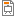 otkrytyy_ur ok_russkog o_yazyka._ prezentaciy a..pptx Написать заметку в газету 42 Урок изучения нового материалаЧто такое причастиеИзучение 	но-вого материала Находить среди предложенных слов наречия, Ставить к ним вопросы. Определять дополнительный смысл, который приносят наречия в словосочетаниях . https://resh.edu.ru/subject/lesson/2639/main/ 	наречие 	как часть речи  42 Изучение 	но-вого материала Находить среди предложенных слов наречия, Ставить к ним вопросы. Определять дополнительный смысл, который приносят наречия в словосочетаниях . https://resh.edu.ru/subject/lesson/2639/main/ 	наречие 	как часть речи  42 Изучение 	но-вого материала Находить среди предложенных слов наречия, Ставить к ним вопросы. Определять дополнительный смысл, который приносят наречия в словосочетаниях . https://resh.edu.ru/subject/lesson/2639/main/ 	наречие 	как часть речи  43 Общее грамматическое значение, морфологические признаки причастия.Изучение 	но-вого материала Знать грамматические признаки наречия. Уметь отличать наречия от созвучных форм. . 44Роль причастия  в предложении.Изучение 	но-вого материала Знать смысловые группы наречий.  Уметь находить наречия, определять их разряд; выписывать словосочетания с наречиями; составлять синонимические ряды с наречиями Анализ условий 	выбора написания аргументация суждений. https://resh.edu.ru/subject/lesson/2638/main/ Разряды наречий. сочинение - дневниковая за-пись 45 Суффиксы причастий.Изучение 	но-вого материала Знать смысловые группы наречий.  Уметь находить наречия, определять их разряд; выписывать словосочетания с наречиями; составлять синонимические ряды с наречиями Сопоставительный анализ. https://resh.edu.ru/subject/lesson/2638/main/ Разряды наречий. сочинение - дневниковая за-пись 46 Правописание суффиксов причастий.Знать признаки категории состояния как части речи, отличие категории состояния и наречия. Уметь находить слова категории состояния, отличать слова категории состояния и наречия, выделять слова категории состояния как члены предложения. Анализ условий 	выбора написания аргументация суждений. 47 Причастный оборот Знать степени сравнения наречий, способы образования сравнительной и превосходной степени сравнения наречий. Уметь распознавать степени сравнения наречий, образовывать различные степени сравнения наречий, находить в текстах наречия разных форм. Формирование 	умений оформлять свои мысли в устной и письменной речи с учётом своих учебных и жизненных речевых ситуаций https://resh.edu.ru/subject/lesson/2270/main/ 48 Знаки препинания при  причастном обороте.Знать степени сравнения наречий, способы образования сравнительной и превосходной степени сравнения наречий. Уметь распознавать степени сравнения наречий, образовывать различные степени сравнения наречий, находить в текстах наречия разных форм. Сопоставительный анализ, 	конструирование словосочетаний Степени всранения наречий. Морфологический 	разбор наречия Составить перфокар-ту 49 Образование причастий. Действительные и страдательные причастияПрактическая работа Анализ условий 	выбора написания аргументация суждений. Тест 50 Образование причастий. Действительные и страдательные причастияЗнать способы образования наречий. Уметь образовывать наречия, находить их в текстах; правильно писать слова с изученными орфограммами; определять синтаксическую роль наречий. Анализ условий 	выбора написания аргументация суждений. Таблица «Образование наречий» 51  Образование причастий. Действительные и страдательные причастияПракти-кум   Знать способы образования наречий. Уметь образовывать наречия, находить их в текстах; правильно писать слова с изученными орфограммами; определять синтаксическую роль наречий.  Уметь описывать действия, используя наречия; создавать текст-повествование с элементами описания Формировать способности к целеполаганию, само-стоятельной постановке новых учебных задач и проектирова-нию собственной учебной деятельности. https://nsportal .ru/shkola/russ kiyyazyk/library/ 2012/01/16/sl ovoobrazovani e-narechiy Составить текст, употребляя 	при-частия прошедшего времени 52 Сочинение по картине В.Е.Маковского «Свидание» Урок Развития речи Знать особенности текста-повествования; особенности описания действий; главное в рассказе. Уметь строить монологическое суждение, выражать свою позицию, подбирать языковой материал для описания явления, пользоваться средствами художественной выразительности. .Развитиенав ыков  письменной монологической речи Сочине-	ние 	по картине 53 Полные и краткие страдательные причастия  Урок обобщения Групповая Знать нормы употребления наречий с точки зрения норм литературного языка, функции наречий. Уметь употреблять наречия в рамках языковых норм, составлять словосочетания с наречиями; способы словообразования Развитиенавыков монологической речи 54Правописание полных и кратких страдательных причастийКонтроль знаний .Знать правило слитного и раздельного написания приставок в наречиях, образованных от существительных и количественных числительных. Уметь применять правило слитного и раздельного написания приставок в наречиях, образованных от существительных и количественных числительных, находить в случае затруднения наречия в орфографических словарях. Анализ 	фактов 	(сопоставление 	с точки зрения соответствия той или иной логической схеме). https://resh.edu.ru/subject/le sson/2269/main/ Контрольная работа 55Синтаксическая роль полных и кратких страдательных причастийИзучение 	но-вого материала Знать правило слитного и раздельного написания приставок в наречиях, образованных от существительных и количественных числительных. Уметь применять правило слитного и раздельного написания приставок в наречиях, образованных от существительных и количественных числительных, находить в случае затруднения наречия в орфографических словарях. Анализ условий 	выбора написания аргументация суждений. Составить алгоритм по 	теме, привести примеры 56 Контрольный диктант по итогам 2 четверти Анализ условий 	выбора написания аргументация суждений. Составить алгоритм по 	теме, привести примеры 56 Контрольный диктант по итогам 2 четверти Знать теоретический материал, изученный на предыдущих уроках Уметь писать текст под диктовку и выполнять грамматическое задание к нему Анализ условий 	выбора написания аргументация суждений. Составить алгоритм по 	теме, привести примеры 56 Контрольный диктант по итогам 2 четверти Анализ условий 	выбора написания аргументация суждений. Составить алгоритм по 	теме, привести примеры 57Работа над ошибками контрольного диктанта Контроль знаний Анализ фактов(сопоставле-ние с точки зрения соответствия той или иной логической схе-ме) Словарный дик-тант 57Работа над ошибками контрольного диктанта Контроль знаний Уметь выполнять работу над ошибками, допущенными в контрольном диктанте и грамматическом задании к нему. Анализ фактов(сопоставле-ние с точки зрения соответствия той или иной логической схе-ме) Словарный дик-тант 57Работа над ошибками контрольного диктанта Контроль знаний Анализ фактов(сопоставле-ние с точки зрения соответствия той или иной логической схе-ме) Словарный дик-тант 58 Морфологический разбор причастияУсвоение новых знаний Знать правило слитного и раздельного написания НЕ с наречиями, основные способы словообразования наречий. Уметь применять орфографическое правило при написании НЕ с наречиями Формировать способности к целеполаганию, само-стоятельной постановке новых учебных задач и проектирова-нию собственной учебной деятельности. https://resh.edu.ru/subject/le sson/2268/main/ 59Буквы Н и НН в причастиях Усвоение новых знаний Знать правило слитного и раздельного написания НЕ с наречиями, основные способы словообразования наречий. Уметь применять орфографическое правило при написании НЕ с наречиями Анализ фактов(сопоставле-ние с точки зрения соответствия той или иной логической схеме). Упражнения 60 Буквы Н и НН в причастияхКонтроль знаний Знать правило слитного и раздельного написания НЕ с наречиями, основные способы словообразования наречий. Уметь применять орфографическое правило при написании НЕ с наречиями Анализ фактов(сопоставле-ние с точки зрения соответствия той или иной логической схеме). Составить тест, «НЕ с разными частями речи» 61 Урок-практикум по теме «Буквы Н и НН в причастиях»Практикум Знать правила правописания НЕ с различными частями речи. Уметь определять части речи, применять изученные орфографические правила при написании различных частей речи с НЕ. Анализ условий 	выбора написания, аргументация суждений. Владение компонентами 	доказательства. 62 Слитное и раздельное написание НЕ с причастиями Усвоение новых знаний Знать алгоритм написания Н и НН в наречиях. Уметь применять орфографическое правило написания Н и НН в наречиях; применять правило Н и НН в разных частях речи. Анализ условий 	выбора написания, аргументация суждений. https://resh.edu.ru/subject/lesson/2267/main/ Упражнения 63 Слитное и раздельное написание НЕ с причастиямиУсвоение новых знаний  Знать алгоритм написания Н и НН в наречиях. Уметь применять орфографическое правило написания Н и НН в наречиях; применять правило Н и НН в разных частях речи. Анализ фактов(сопоставле-ние с точки зрения соответствия той или иной логической схеме). Составить таблицу «Образование деепричастий» 64 Урокпрактикум по теме «Слитное и раздельное написание НЕ с причастиями». Практикум Знать алгоритм написания Н и НН в наречиях. Уметь применять орфографическое правило написания Н и НН в наречиях; применять правило Н и НН в разных частях речи. Владение компонентами доказательства. https://resh.edu.ru/subject/lesson/1940/main/ 65 Контрольный диктант по теме «Причастие» Знать правило написания букв О и Е после шипящих на конце наречий. Уметь применять правило написания букв О и Е после шипящих на конце наречий; дифференцировать слова с различными видами орфограмм. Структурирование материала: разграничение главного и второстепенного, обще го и частного, самоконтроль https://resh.edu.ru/subject/le sson/2637/main/ Упражнения 66 Урок развития речи. Рассуждение - размышление Усвоение новых знаний Знать особенности разных типов текстов -сочинение- рассуждения и сочинения – размышления. Знать структуру сочинения- рассуждения. Уметь выстраивать систему доказательств.  https://nsportal .ru/shkola/russ kiyyazyk/library/ 2016/03/31/ob ucheniesochineniyurazmyshleniyu Сочинение - миниатюра 67Урок развития речи. Рассуждение - размышление Урок развития  речи Уметь самостоятельно писать сочинение- рассуждение на заданную тему; связно и последовательно излагать свои мысли https://nsportal .ru/shkola/russ kiyyazyk/library/ 2016/03/31/ob ucheniesochineniyurazmyshleniyu Сочиненипе 68 Урок развития речи.  Изложение. Урок развития  речи Уметь определять тему и основную мысль текста, составлять его план; писать изложение, сохраняя структуру текста и авторский стиль. https://nsportal .ru/shkola/russ kiyyazyk/library/ 2016/03/31/ob ucheniesochineniyurazmyshleniyu 69 	Что такое деепричастие Урок изучения нового материала Фронтальная Знатьправило написания букв О и А на конце наречий. Уметь применять правило; дифференцировать слова с различными видами орфограмм. . https://resh.edu.ru/subject/lesson/2266/main/ Работа над ошибками 70 	Общее грамматическое значение, морфологические признаки деепричастия.Урок изучения но-вого материала 	Работа 	в парах Знатьправило написания букв О и А на конце наречий. Уметь применять правило; дифференцировать слова с различными видами орфограмм. Анализ фактов(сопоставле-ние с точки зрения соответствия той или иной ло-Тест 71 Деепричастный оборот Урок изучения но-вого материала Знать правило написания дефиса между частями слова в наречиях; способы образования наречий; неопределенные местоимения и наречия. Уметь применять правило постановки дефиса между частями слова в наречиях; образовывать наречия различными способами. . гической схеме). Карта урока 72 Знаки препинания в предложениях с деепричастным оборотом Урок изучения но-вого материала Фронтальная Знать правило написания дефиса между частями слова в наречиях; способы образования наречий; неопределенные местоимения и наречия. Уметь применять правило постановки дефиса между частями слова в наречиях; образовывать наречия различными способами. . Постановка целей самообразовательной деятельности. Презентация учителя Словарная работа, текущий контроль 73 Практикум по теме "Знаки препинания в предложениях с деепричастным оборотом"Урок изучения но-вого материала Групповая Уметь отличать наречия, образованные приставочным способом, о прилагательных с предлогами Анализ 	фактов 	(сопоставление 	с точки зрения соответствия той или иной логической схеме). http://prezenta cii.com/po_russkomu_yaziku/page/2/ Предупредительный диктант 74 Правописание НЕ с деепричастиями Урок изучения но-вого материала 	Работа 	в парах Знать образование отрицательных местоимений и наречий; правописание Е и И в приставках НЕ- и НИ- отрицательных наречий. Уметь применять правило правописания Е и И в приставках НЕ- и НИ- отрицательных наречий; составлять устное высказывание, используя ключевые слова. 	Подбор 	и группировка материалов по определенной теме. http://prezentacii.c om/po_russkomu_ yaziku/page/2/ Комплексная работа 	с текстом 75 Правописание НЕ с деепричастиямиУрок изучения но-вого материала Фронтальная Знать образование отрицательных местоимений и наречий; правописание Е и И в приставках НЕ- и НИ- отрицательных наречий. Уметь применять правило правописания Е и И в приставках НЕ- и НИ- отрицательных наречий; составлять устное высказывание, используя ключевые слова. Владение компонентами 	доказательства. 76 Образование деепричастий совершенного  вида.Урок изучения но-вого материала 	Работа 	в парах Знать правило написания Ь знака после шипящих на конце наречий. Уметь применять правило написания Ь знака после шипящих на конце наречий; правописание Ь знака в различных частях речи 	.Подбор 	игруппировка материалов по определенной теме. https://resh.edu.ru/subject/lesson/2265/main/ Словарноорфографическая работа 77 Образование деепричастий  несовершенного вида.Урок развития речи Фронтальная Уметь определять роль наречий в описании действий; определительные и обстоятельственные наречия. Находить в тексте олицетворения, определять их роль в передаче чувств и впечатлений Оперирование понятиями, 	сужде-ниями Упражнение 78 Морфологический анализ деепричастия Фронтальная Описание картины 79 Употребление причастий и деепричастий в речи Урок изучения но-вого материала 	Работа 	в парах Знать орфоэпические нормы употребления наречий в речи.  Уметь выразительно читать поэтические тексты в соответствии с орфоэпическими нормами русского литературного языка. 80Употребление причастий и деепричастий в речиУрок обобщения, повторе-	ния 	и контроля 	знаний Групповая Знать теоретический материал, изученный на предыдущих уроках. Уметь образовывать наречия, находить их в текстах; правильно писать слова с изученными орфограммами; выполнять морфологический разбор наречий, определять синтаксическую роль наречий. Проведение разных видов сравнения. https://resh.edu.ru/subject/lesson/2264/main/ Работа 	с обобщающей таблицей, тест 81 Произношение причастий и деепричастийУрок контроля 	знаний Индивидуальная Уметь писать текст под диктовку и выполнять грамматическое задание к нему Диктант с грамматическим заданием 82Проверьте свою подготовку по орфографии и пунктуацииУрок коррекции знаний Индивидуальная Уметь выполнять работу над ошибками, допущенными в контрольном диктанте и грамматическом задании к нему. Владение различными формами самоконтроля. Работа над ошибками 83 Проверьте свою подготовку по орфографии и пунктуации Знать об описании как о смысловом типе текста; особенности описания состояния человека: структуру текста, языковые особенности (в том числе специальные «портретные слова»). Уметь находить элементы описания внешности человека в тексте (в том числе «портретные слова»); определять роль описания отдельных элементов состояния человека для передачи особенностей его характера; различать официально-деловой и художественный стили описания человека. Формирование умений подбирать аргументы, анализировать, сопоставлять Сочинение - отисание 84Контрольный диктант по теме «Причастие и деепричастие»Урок контроля 	знаний Индивидуальная Уметь писать текст под диктовку и выполнять грамматическое задание к нему Диктант с грамматическим заданием 85Р.Р.Описание состояния человекаУрок коррекции знаний Индивидуальная Уметь выполнять работу над ошибками, допущенными в контрольном диктанте и грамматическом задании к нему. Владение различными формами самоконтроля. Работа над ошибками 86Р.Р.Описание состояния человека (написать дома сочинеие по упр.369)Знать об описании как о смысловом типе текста; особенности описания состояния человека: структуру текста, языковые особенности (в том числе специальные «портретные слова»). Уметь находить элементы описания внешности человека в тексте (в том числе «портретные слова»); определять роль описания отдельных элементов состояния человека для передачи особенностей его характера; различать официально-деловой и художественный стили описания человека. Формирование умений подбирать аргументы, анализировать, сопоставлять Сочинение - отисание 87 Урок изучения нового мате-риала. Предлог как часть речи. Разряды предло-гов Урок изучения но-вого материала Фронтальная Знать особенности самостоятельных и служебных частей речи. Уметь различать самостоятельные и служебные части речи; дифференцировать служебные части речи; различать предлоги, выписывать словосочетания с предлогами, производить морфологический анализ предлога. Составление на основе текста таблицы. https://resh.edu.ru/subject/lesson/2633/main/ 88 Употребление предлогов. 	Однозначные 	и многозначные предлоги Урок изучения но-вого материала 	Работа 	в парах Знать особенности однозначных и многозначных предлогов, значение и условия употребления предлогов. Уметь употреблять однозначные и многозначные предлоги, составлять словосочетания с предлогами, исправлять недочеты в употреблении предлогов. Презентация учителя http://prezentacii.c om/po_russkomu_ yaziku/page/2 89 Непроизводные и 	производные предлоги. Урок изучения но-вого материала Фронтальная Знать непроизводные и производные предлоги, способ образования производных предлогов. Уметь распознавать производные и непроизводные предлоги, дифференцировать словосочетания с различными предлогами; анализировать производные предлоги по их происхождению; исправлять неправильное употребление предлогов. Работа 	с таблицей Работа 	с таблицей 90 Правописание производных предлогов Урок изучения но-вого материала Фронтальная Знать правило слитного и раздельного написания производных предлогов. Уметь  применять правило слитного и раздельного написания производных предлогов; выписывать словосочетания с предлогами Тест 91 Правописание производных предлогов Знать правило слитного и раздельного написания производных предлогов. Уметь  применять правило слитного и раздельного написания производных предлогов; выписывать словосочетания с предлогами . 92 Слитное и раздельное написание предлогов. Урок изучения нового материала Фронтальная Знать правило слитного и раздельного написания производных предлогов. Уметь  применять правило слитного и раздельного написания производных предлогов; выписывать словосочетания с предлогами Владение компонентами 	доказательства. https://resh.edu.ru/subject/lesson/2262/main/ 93 Проверочная работа по теме «Правописание производных предлогов» Урок закрепления знаний 	Работа 	в парах Знать теоретический материал, уметь писать под диктовку и выполнять грамматические задания к диктанту Формирование умений подбирать аргументы, анализировать, сопоставлять https://resh.edu.ru/subject/le sson/2630/mai n/ повторение 	по 	теме «Предлог» Проверочная работа  94 Употребление предлогов в речи   Урок изучения но-вого материала Фронтальная Знать простые и составные предлоги, словосочетания с простыми и составными предлогами; алгоритм морфологического разбора предлога. Знать способы согласования предлогов с существительными Формирование умений подбирать аргументы, анализировать, сопоставлять http://prezenta cii.com/po_russkomu_yaziku/page/2 Работа 	с таблицей, словарный дик-тант Работа 	с таблицей, словарный дик-тант 95 Употребление предлогов в речи   Урок изучения но-вого материала 	Работа 	в парах Уметь правильно использовать предлоги в речи в зависимости от их значения, создавать текст с использованием  предлогов 	Подбор 	и группировка материалов по определенной теме. 	Подбор 	и группировка материалов по определенной теме. http://prezenta cii.com/po_russkomu_yaziku/page/2/ Словарноорфографическая работа 96 Употребление предлогов в речи   Урок обобще-ния  Групповая Уметь редактировать готовый текст и исправлять грамматические ошибки https://resh.edu.ru/subject/lesson/2632/main/ 97 Контрольная работа по итогам 3 четверти Знать теоретический материал, уметь писать под диктовку и выполнять грамматические задания к диктанту. 98  Работа над ошибками контрольной работы Уметь выполнять работу над ошибками, допущенными в контрольной работе. 99 Развитие речи. Порядок слов в монологической речи Урок развития речи От чего зависит порядок слов в предложениях текста? Способы связи предложений в тексте. Последовательное соединение предложений. Параллельное соединение предложений https://nsportal .ru/shkola/russ kiyyazyk/library/ 2015/02/12/po ryadok-slov-vspokoynoymonologicheskoy-rechi http://www.m yshared.ru/slid e/126734/ 100 Развитие речи. Обратный порядок слов для усиления эмоциональности и Урок развития речи Инверсия – обратный порядок слов в предложении. Инверсия влияет на интонационную характеристику текста, на его эмоциональный строй. Инверсия является одним из важнейших средств интонационно – стилистического выделения слов и сочетаний Она состоит в постановке слов на синтаксически необычное для них место. Особое значение инверсия приобретает в стихотворной речи, т.к. выполняет и рифообразующую функцию Выбор наиболее рациональной последовательности действий по выполнению учебной задачи. Выбор наиболее рациональной последовательности действий по выполнению учебной задачи. https://nsportal .ru/shkola/russ kiyyazyk/library/ 2015/02/12/po ryadok-slov-vspokoynoymonologicheskoy-rechi http://www.m yshared.ru/slid e/126734/ 101 Развитие речи. Обратный порядок слов для усиления эмоциональности и Развитие речи. Обратный порядок слов для усиления эмоциональности и Развитие речи. Обратный порядок слов для усиления эмоциональности и Урок развития речи Фронтальная Уметь  характеризовать порядок слов в предложенных предложениях. Формировать умение использовать инверсию в речи. Развивать образное, ассоциативное мышление. Выбор наиболее рациональной последовательности действий по выполнению учебной задачи. http://prezenta cii.com/po_russkomu_yaziku/page/2 102 Союз как часть речи. Союз как часть речи. Союз как часть речи. Урок развития речи Индивидуальная Знать особенности союза как служебной части речи. Уметь определять союз как часть речи; производить морфологический анализ союза; выделять союзы в тексте, классифицировать союзы, определять основную мысль и стиль текста. Владение разными формами изложения текст. Презентация https://resh.edu.ru/subject/lesson/2261/start/  Памятка 103 Союзы сочинительные и подчинительные. Союзы сочинительные и подчинительные. Союзы сочинительные и подчинительные. Знать классификацию союзов по значению. Уметь опознавать разные по значению союзы, составлять предложения по схемам, используя разные союзы; выделять однородные члены предложения и основы предложений; определять тип и стиль текста. Анализ явления, работа по алгоритму. https://resh.edu.ru/subject/lesson/2629/main/ Зачетная работа 105 Разряды сочинительных союзов по значению. Разряды сочинительных союзов по значению. Разряды сочинительных союзов по значению. Урок изучения но-вого материала Фронтальная Знать классификацию союзов по значению. Уметь опознавать разные по значению союзы, составлять предложения по схемам, используя разные союзы; выделять однородные члены предложения и основы предложений; определять тип и стиль текста. Составление на основе текста таблицы. https://resh.edu.ru/subject/le sson/2628/main/ https://resh.edu.ru/subject/lesson/2627/mai n/ 106 Подчинительные союзы. Разряды союзов. Подчинительные союзы. Разряды союзов. Подчинительные союзы. Разряды союзов. Урок изучения но-вого материала 	Работа 	в парах Знать классификацию подчинительных союзов по значению; алгоритм морфологического разбора союза. Уметь опознавать разные по значению подчинительные союзы, составлять сложноподчиненные предложения из данных простых, составлять сложные предложения по схемам,. Владение компонентами 	доказательства. http://prezenta cii.com/po_russkomu_yaziku/page/2 107 	Запятая 	между	Запятая 	междуУрок изучения но-вого материала Фронтальная Знать классификацию союзов по значению. Уметь опознавать разные по значению союзы, составлять предложения по схемам, используя разные союзы; выделять однородные члены предложения и основы предложений; определять тип и стиль текста Оперирование понятиями, 	суждениями. https://resh.edu.ru/subject/lesson/2625/main/ Упражнение 107 простыми пред-простыми пред-Урок изучения но-вого материала Фронтальная Знать классификацию союзов по значению. Уметь опознавать разные по значению союзы, составлять предложения по схемам, используя разные союзы; выделять однородные члены предложения и основы предложений; определять тип и стиль текста Оперирование понятиями, 	суждениями. https://resh.edu.ru/subject/lesson/2625/main/ Упражнение 107 	ложениями 	в	ложениями 	вУрок изучения но-вого материала Фронтальная Знать классификацию союзов по значению. Уметь опознавать разные по значению союзы, составлять предложения по схемам, используя разные союзы; выделять однородные члены предложения и основы предложений; определять тип и стиль текста Оперирование понятиями, 	суждениями. https://resh.edu.ru/subject/lesson/2625/main/ Упражнение 107 	союзном 	слож-	союзном 	слож-Урок изучения но-вого материала Фронтальная Знать классификацию союзов по значению. Уметь опознавать разные по значению союзы, составлять предложения по схемам, используя разные союзы; выделять однородные члены предложения и основы предложений; определять тип и стиль текста Оперирование понятиями, 	суждениями. https://resh.edu.ru/subject/lesson/2625/main/ Упражнение 107 	ном 	предложе-	ном 	предложе-Урок изучения но-вого материала Фронтальная Знать классификацию союзов по значению. Уметь опознавать разные по значению союзы, составлять предложения по схемам, используя разные союзы; выделять однородные члены предложения и основы предложений; определять тип и стиль текста Оперирование понятиями, 	суждениями. https://resh.edu.ru/subject/lesson/2625/main/ Упражнение 107 нии. Урок изучения но-вого материала Фронтальная Знать классификацию союзов по значению. Уметь опознавать разные по значению союзы, составлять предложения по схемам, используя разные союзы; выделять однородные члены предложения и основы предложений; определять тип и стиль текста Оперирование понятиями, 	суждениями. https://resh.edu.ru/subject/lesson/2625/main/ Упражнение 108 Запятая между простыми предложениями в союзном сложном предложении. Урок изучения но-вого материала Фронтальная Знать классификацию союзов по значению. Уметь опознавать разные по значению союзы, составлять предложения по схемам, используя разные союзы; выделять однородные члены предложения и основы предложений; определять тип и стиль текста Оперирование понятиями, 	суждениями. Словарный дик-тант 109 Простые и составные союзы. Урок изучения но-вого материала Групповая Знать классификацию союзов по значению. Уметь опознавать разные по значению союзы, составлять предложения по схемам, используя разные союзы; выделять однородные члены предложения и основы предложений; определять тип и стиль текста Презентация учителя 110 Подчинительные союзы. Морфологический разбор союзов. Урок раз вития речи Индивидуальная Знать классификацию подчинительных союзов по значению; алгоритм морфологического разбора союза. Уметь опознавать разные по значению подчинительные союзы, составлять сложноподчиненные предложения из данных простых, составлять сложные предложения по схемам, выполнять морфологический разбор союзов Создание текстов различных типов. Подробное изложение 111 Слитное написа-ние 	союзов ТАКЖЕ, ТОЖЕ, ЧТОБЫ. Урок изучения но-вого материала Фронтальная Знать правило написания союзов. Уметь применять орфографическое правило написания союзов ТОЖЕ, ТАКЖЕ, ЧТОБЫ, отличать союзы от наречий с частицей (ТО ЖЕ, ТАК ЖЕ, ЧТО БЫ); определять стиль текста, расставлять знаки препинания в простом и сложном предложении. . 	Подбор 	игруппировка материалов по определенной теме. http://prezentacii.c om/po_russkomu_ yaziku/page/2 Словарная работа 112 Слитное написа-ние 	союзов ТАКЖЕ, ТОЖЕ, ЧТОБЫ. Групповая Знать правило написания союзов. Уметь применять орфографическое правило написания союзов ТОЖЕ, ТАКЖЕ, ЧТОБЫ, отличать союзы от наречий с частицей (ТО ЖЕ, ТАК ЖЕ, ЧТО БЫ); определять стиль текста, расставлять знаки препинания в простом и сложном предложении. . Владение различными формами самоконтроля. https://resh.edu.ru/subject/lesson/2624/main/ Предупредительный диктант 113 Употребление союзов в простом и сложном предложении Урок обобщения иповторения изученного материала Индивидуальная .Знать классификацию союзов по значению. Уметь опознавать разные по значению союзы, составлять предложения по схемам, используя разные союзы; выделять однородные члены предложения и основы предложений; определять тип и стиль текста Классификация 	информации. https://resh.edu.ru/subject/lesson/2623/main/ Тест 114 Проверочная работа по теме «Пунктуация в простом и сложном предложении». Урок контроля 	знаний Индивидуальная Уметь записывать текст, расставляя знаки препинания и выполняя грамматическое задание к нему Самопроверка. Диктант 115 	Развитие 	ре-чи.Описание внешности человека. Урок развития речи Фронтальная Знать об описании как о смысловом типе текста; особенности описания внешности человека: структуру текста, языковые особенности (в том числе специальные «портретные слова»). Уметь находить элементы описания внешности человека в тексте (в том числе «портретные слова»); определять роль описания отдельных элементов внешности человека для передачи особенностей его характера; различать официально-деловой и художественный стили описания человека. Формирование умений подбирать аргументы, анализировать, сопоставлять https://nsportal .ru/shkola/russ kiyyazyk/library/ 2017/01/12/pr ezentatsiyaurok-razvitiyarechi-v-7klasseopisanie-0 Упражнения 116 	Развитие 	ре-чи.Сочинение «Человек, который мне нравится». Урок развития речи Групповая Знать об описании как о смысловом типе текста; особенности описания внешности человека: структуру текста, языковые особенности (в том числе специальные «портретные слова»). Уметь находить элементы описания внешности человека в тексте (в том числе «портретные слова»); определять роль описания отдельных элементов внешности человека для передачи особенностей его характера; различать официально-деловой и художественный стили описания человека. Формирование умений подбирать аргументы, анализировать, сопоставлять https://nsportal .ru/shkola/russ kiyyazyk/library/ 2017/01/12/pr ezentatsiyaurok-razvitiyarechi-v-7klasseopisanie-0 Сочинение 117 Частица 	как часть речи. Урок изучения но-вого материала Фронтальная Знать особенности частицы как части речи. Уметь выделять частицы в тексте, определять значение частиц в предложении; доказывать частеречную принадлежность слов. Проведение разных видов сравнения. Презентация учителя https://resh.edu.ru/subject/le sson/2259/main/ Проверочная работа 118 Разряды частиц. Формообразующие частицы. Урок изучения но-вого материала Фронтальная Знать разряды частиц по значению, употреблению и строению. Уметь распознавать разряды частиц по значению, употреблению и строению, составлять и записывать рассказ по рисункам; озаглавливать текст, определять стиль речи. 	Подбор 	и группировка материалов по определенной теме. https://resh.edu.ru/subject/lesson/2622/main/ Работа 	с таблицами 119 Смыслоразличительные 	частицы. Урок изучения но-вого материала Групповая Знать разряды частиц. Уметь определять, какому слову или какой части текста частицы придают смысловые оттенки (вопрос, восклицание, указание, сомнение уточнение и т.д.); выделять смысловые частицы, производить замены частиц; создавать текст-инструкцию. Владение различными формами самоконтроля. https://resh.edu.ru/subject/lesson/2258/main/ Текущий контроль 120 Раздельное и дефисное написание частиц. Морфологический разбор частицы Урок изучения но-вого материала 	Работа 	в парах Знать правило раздельного и дефисного написания частиц. Уметь применять правило раздельного и дефисного написания частиц, составлять предложения с частицами. Оперирование понятиями, 	суждениями. https://resh.edu.ru/subject/lesson/2257/main/ Текущий контроль 121 Отрицательные частицы 	НЕ и НИ. Урок контроля 	знаний Индивидуальная Уметь записывать текст, расставляя знаки препинания и выполняя грамматическое задание к нему Владение различными формами самоконтроля. https://resh.edu.ru/subject/lesson/2621/main/ Проверочная работа 	с грамматическим заданием 122 Различение частицы и приставки НЕ. Уметь записывать текст, расставляя знаки препинания и выполняя грамматическое задание к нему . 123 Частица НИ, приставка НИ, союз НИ-НИ Урок изучения но-вого материала Фронтальная Знать отрицательные частицы НЕ и НИ, приставки НЕ- и НИ-. Уметь дифференцировать НЕ и НИ как частицы и приставки, подбирать частицы с отрицательным значением; составлять словосочетания и предложения с частицами Анализ явления, работа по алгоритму. https://resh.edu.ru/subject/lesson/2620/main/ Текущий контроль 124 Употребление частиц в речи Урок изучения но-вого материала Индивидуальная Знать отличие частиц, приставок, союзов. Уметь опознавать частицу, приставку, союз в упражнениях; обозначать изученные орфограммы; составлять сложные предложения с наречиями, местоимениями, частицами. Анализ явления, работа по алгоритму. https://resh.edu.ru/subject/lesson/2620/main/ Проверочный диктант 125 Повторение изученного материала о частицах. Урок обобще-ния 	и систематизации знаний Индивидуальная Знать теоретический материал, изученный на предыдущих уроках. Уметь находить частицы; правильно писать слова с изученными орфограммами; выполнять морфологический разбор частиц, составлять сложные предложения, решать тестовые задания. Классификация 	информации. https://resh.edu.ru/subject/lesson/2619/main/ Тест или проверочная работа 126 Произношение предлогов, союзов, частиц Урок изучения но-вого материала Фронтальная Знать орфоэпические нормы произношения предлогов, союзов и частиц Презентация учителя 127 Тест 	по 	теме «Служебные части речи». Урок изучения но-вого материала 	Работа 	в парах Знать теоретический материал, изученный на предыдущих уроках. Уметь находить предлоги и союзы в текстах; правильно писать слова с изученными орфограммами; выполнять морфологический разбор предлогов и союзов,частиц: исправлять ошибки в употреблении предлогов; составлять сложные предложения Классификация 	инфор-мации Текущий контроль 128 Междометие как часть речи.  Урок изучения но-вого материала Групповая Групповая Знать грамматические особенности междометий. Уметь дифференцировать междометия в предложениях, опознавать междометия, употребленные в значении других частей речи; расставлять знаки препинания при междометиях. Знать грамматические особенности междометий. Уметь дифференцировать междометия в предложениях, опознавать междометия, употребленные в значении других частей речи; расставлять знаки препинания при междометиях. Знать грамматические особенности междометий. Уметь дифференцировать междометия в предложениях, опознавать междометия, употребленные в значении других частей речи; расставлять знаки препинания при междометиях. Знать грамматические особенности междометий. Уметь дифференцировать междометия в предложениях, опознавать междометия, употребленные в значении других частей речи; расставлять знаки препинания при междометиях. Классификация 	информации. Классификация 	информации. https://resh.edu.ru/subject/lesson/2618/main/ 129 Дефис в междометиях. Знаки препинания при междометиях Урок изучения но-вого материала Групповая Групповая Знать грамматические особенности междометий. Уметь дифференцировать междометия в предложениях, опознавать междометия, употребленные в значении других частей речи; расставлять знаки препинания при междометиях. Знать грамматические особенности междометий. Уметь дифференцировать междометия в предложениях, опознавать междометия, употребленные в значении других частей речи; расставлять знаки препинания при междометиях. Знать грамматические особенности междометий. Уметь дифференцировать междометия в предложениях, опознавать междометия, употребленные в значении других частей речи; расставлять знаки препинания при междометиях. Знать грамматические особенности междометий. Уметь дифференцировать междометия в предложениях, опознавать междометия, употребленные в значении других частей речи; расставлять знаки препинания при междометиях. Классификация 	информации. Классификация 	информации. Комплексный анализ текста 130 Омонимия слов разных частей речи Урок изучения но-вого материала Индивидуальная Индивидуальная Понимание понятий «омонимы (их виды), синонимы, антонимы». Умение различать яз. единицы с точки зрения их значения. Понимание понятий «омонимы (их виды), синонимы, антонимы». Умение различать яз. единицы с точки зрения их значения. Понимание понятий «омонимы (их виды), синонимы, антонимы». Умение различать яз. единицы с точки зрения их значения. Понимание понятий «омонимы (их виды), синонимы, антонимы». Умение различать яз. единицы с точки зрения их значения. Оперирование понятиями, 	суждениями. Оперирование понятиями, 	суждениями. 131 Омонимия слов разных частей речи Урок изучения но-вого материала Фронтальная Фронтальная Понимание понятий «омонимы (их виды), синонимы, антонимы». Умение различать яз. единицы с точки зрения их значения. Понимание понятий «омонимы (их виды), синонимы, антонимы». Умение различать яз. единицы с точки зрения их значения. Понимание понятий «омонимы (их виды), синонимы, антонимы». Умение различать яз. единицы с точки зрения их значения. Понимание понятий «омонимы (их виды), синонимы, антонимы». Умение различать яз. единицы с точки зрения их значения. http://prezentacii.com/po_russkomu_yaz iku/page/2/ 132 Урок развития речи. Характеристика человека. Сочинение Урок изучения нового материала Фронтальная Фронтальная Умение создавать связный текст-описание Умение создавать связный текст-описание Умение создавать связный текст-описание Умение создавать связный текст-описание Сочинени 133 Подготовка к контрольному диктанту за курс седьмого класса. Урок общения и систематизации знаний Групповая Групповая Знать материал за курс седьмого класса. Уметь определять части речи, в том числе производные, определять их грамматические признаки, выполнять морфологический разбор, расставлять знаки препинания Знать материал за курс седьмого класса. Уметь определять части речи, в том числе производные, определять их грамматические признаки, выполнять морфологический разбор, расставлять знаки препинания Знать материал за курс седьмого класса. Уметь определять части речи, в том числе производные, определять их грамматические признаки, выполнять морфологический разбор, расставлять знаки препинания Знать материал за курс седьмого класса. Уметь определять части речи, в том числе производные, определять их грамматические признаки, выполнять морфологический разбор, расставлять знаки препинания Владение компонентами 	доказательства. Владение компонентами 	доказательства. 134 Контрольный диктант за курс седьмого класса Урок контроля 	знаний Индивидуальная Индивидуальная Знать теоретический материал, изученный на предыдущих уроках Знать теоретический материал, изученный на предыдущих уроках Знать теоретический материал, изученный на предыдущих уроках Знать теоретический материал, изученный на предыдущих уроках Владение компонентами 	доказательства. Владение компонентами 	доказательства. 134 Контрольный диктант за курс седьмого класса Урок контроля 	знаний Индивидуальная Индивидуальная Уметь писать текст под диктовку и выполнять грамматическое задание к нему Уметь писать текст под диктовку и выполнять грамматическое задание к нему Уметь писать текст под диктовку и выполнять грамматическое задание к нему Владение компонентами 	доказательства. Владение компонентами 	доказательства. 135 Разделы науки о русском языке. Фонетика и гра-Обобщающий урок Индивидуальная Индивидуальная Знать теоретический материал по теме урока, изученный в 7 классе, терминологию. Уметь применять на практике изученные правила. Знать теоретический материал по теме урока, изученный в 7 классе, терминологию. Уметь применять на практике изученные правила. Знать теоретический материал по теме урока, изученный в 7 классе, терминологию. Уметь применять на практике изученные правила. Знать теоретический материал по теме урока, изученный в 7 классе, терминологию. Уметь применять на практике изученные правила. https://resh.edu.ru/subject/le sson/573/ Упражнение фика. Лексика и фразеология. Уметь составлять текст из указанных предложений, определять средства связи предложений в тексте; доказывать принадлежность к тексту данной группы предложений; определять тип текста, доказывать принадлежность текста к названному типу; делить текст на абзацы; озаглавливать текст Знать определение текста, название наименьшей части текста, средства связи предложений в тексте, определение абзаца; смысловые типы текстов. Уметь составлять текст из указанных предложений, определять средства связи предложений в тексте; доказывать принадлежность к тексту данной группы предложений; определять тип текста, доказывать принадлежность текста к названному типу; делить текст на абзацы; озаглавливать текст Знать определение текста, название наименьшей части текста, средства связи предложений в тексте, определение абзаца; смысловые типы текстов. Уметь составлять текст из указанных предложений, определять средства связи предложений в тексте; доказывать принадлежность к тексту данной группы предложений; определять тип текста, доказывать принадлежность текста к названному типу; делить текст на абзацы; озаглавливать текст Знать определение текста, название наименьшей части текста, средства связи предложений в тексте, определение абзаца; смысловые типы текстов. Уметь составлять текст из указанных предложений, определять средства связи предложений в тексте; доказывать принадлежность к тексту данной группы предложений; определять тип текста, доказывать принадлежность текста к названному типу; делить текст на абзацы; озаглавливать текст Знать определение текста, название наименьшей части текста, средства связи предложений в тексте, определение абзаца; смысловые типы текстов. Уметь составлять текст из указанных предложений, определять средства связи предложений в тексте; доказывать принадлежность к тексту данной группы предложений; определять тип текста, доказывать принадлежность текста к названному типу; делить текст на абзацы; озаглавливать текст Знать определение текста, название наименьшей части текста, средства связи предложений в тексте, определение абзаца; смысловые типы текстов. Уметь составлять текст из указанных предложений, определять средства связи предложений в тексте; доказывать принадлежность к тексту данной группы предложений; определять тип текста, доказывать принадлежность текста к названному типу; делить текст на абзацы; озаглавливать текст Знать определение текста, название наименьшей части текста, средства связи предложений в тексте, определение абзаца; смысловые типы текстов. https://resh.edu.ru/subject/le sson/2279/mai n/ 136 Обобщение 	и повторение изученного.Текст. Стили речи. Урок контроля 	знаний Индивидуальная Уметь составлять текст из указанных предложений, определять средства связи предложений в тексте; доказывать принадлежность к тексту данной группы предложений; определять тип текста, доказывать принадлежность текста к названному типу; делить текст на абзацы; озаглавливать текст Знать определение текста, название наименьшей части текста, средства связи предложений в тексте, определение абзаца; смысловые типы текстов. Уметь составлять текст из указанных предложений, определять средства связи предложений в тексте; доказывать принадлежность к тексту данной группы предложений; определять тип текста, доказывать принадлежность текста к названному типу; делить текст на абзацы; озаглавливать текст Знать определение текста, название наименьшей части текста, средства связи предложений в тексте, определение абзаца; смысловые типы текстов. Уметь составлять текст из указанных предложений, определять средства связи предложений в тексте; доказывать принадлежность к тексту данной группы предложений; определять тип текста, доказывать принадлежность текста к названному типу; делить текст на абзацы; озаглавливать текст Знать определение текста, название наименьшей части текста, средства связи предложений в тексте, определение абзаца; смысловые типы текстов. Уметь составлять текст из указанных предложений, определять средства связи предложений в тексте; доказывать принадлежность к тексту данной группы предложений; определять тип текста, доказывать принадлежность текста к названному типу; делить текст на абзацы; озаглавливать текст Знать определение текста, название наименьшей части текста, средства связи предложений в тексте, определение абзаца; смысловые типы текстов. Уметь составлять текст из указанных предложений, определять средства связи предложений в тексте; доказывать принадлежность к тексту данной группы предложений; определять тип текста, доказывать принадлежность текста к названному типу; делить текст на абзацы; озаглавливать текст Знать определение текста, название наименьшей части текста, средства связи предложений в тексте, определение абзаца; смысловые типы текстов. Уметь составлять текст из указанных предложений, определять средства связи предложений в тексте; доказывать принадлежность к тексту данной группы предложений; определять тип текста, доказывать принадлежность текста к названному типу; делить текст на абзацы; озаглавливать текст Знать определение текста, название наименьшей части текста, средства связи предложений в тексте, определение абзаца; смысловые типы текстов. Диктант 